 			Przemyśl, dnia 01 czerwca 2017 r.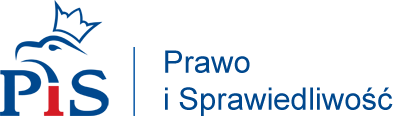 Biuro Interwencji i Porad PISprzy Biurze PoselskimMarszałka Sejmu Marka KuchcińskiegoSprawozdanie z udzielania porad prawnych w okresieod 01.05.2017 r. – 31.05.2017 r.Biuro Interwencji i Porad PIS w Przemyślu przy Biurze Poselskim Marszałka Sejmu Marka Kuchcińskiego w Przemyślu w okresie od 01.05.2017 r. – 31.05.2017 r. udzielało porad prawnych dotyczących spraw związanych z poniższą tematyką:prawa karnego i wykroczeniowego;ogólnego zakresu prawa cywilnego;prawa rodzinnegoprawa administracyjnego;prawa pracy i ubezpieczeń społecznych;Z uwzględnieniem powyższych punktów porady dotyczyły: Ad 1. Z zakresu prawa karnego i wykroczeniowego:wniosku o obrońcę z urzędu;zawiadomienia o możliwości popełnienia przestępstwa przekroczenia uprawnień;przestępstwa zniszczenia mienia wraz z wnioskiem o pominięcie właściwości miejscowej;interwencji u Ministra Sprawiedliwości w związku z odmową wszczęcia śledztwa;Ad 2. Z zakresu ogólnego prawa cywilnego:odzyskania należności z tytułu wykonanego zlecenia;upadłości konsumenckiej;darowizny mieszkania;pozbawienia wykonalności tytułu wykonawczego;przedłużenia umowy najmu;sprzeciwu od nakazu zapłaty;działu spadku;istoty służebności przesyłu;o zapłatę;porządku dziedziczenia;wniosku o stwierdzenie nabycia spadku;zajęcia komorniczego;oddłużenia;odpowiedzi na wezwanie do zapłaty;sprzeciwu od wyroku zaocznego;terminów przedawnienia;Ad 3. Z zakresu prawa rodzinnegoo alimenty;o ustalenie ojcostwa;Ad 4. Z zakresu prawa administracyjnego:naruszenia zasad gospodarki wodnej na gruncie;zasad ustalania podatku od nieruchomości;dodatku mieszkaniowego;informacji dotyczącej zasad skargi kasacyjnej do NSA;nieprawidłowości w związku z licznikami wody w spółdzielni mieszkaniowej;wznowienia postępowania z urzędu;umorzenia należności z tytułu nienależnego świadczenia;posadowienia ławki na cmentarzy komunalnym;Ad. 5 Z zakresu prawa pracy i ubezpieczeń społecznych: wznowienia postępowania o prawo do zasiłku pielęgnacyjnego;naruszenia uprawnień pracowniczych;nieuzasadnionego zwolnienia z pracy;nieuregulowanego wynagrodzenia;ustalenia stażu pracy z uwagi na okresy składkowe i nieskładkowe;Do Biura Interwencji i Porad zwraca się  wiele osób z problemami dotyczącymi dochodzenia należności. Często zgłaszają się do nich firmy zajmujące się skupowaniem wierzytelności, wzywając ich do zapłaty rzekomego zadłużenia. Osoby te często nie pamiętają czy faktycznie dług taki miał miejsce, czy też nie został do końca spłacony, bowiem od okresów, na które powołują się wierzyciele upłynął już określony czas.W celu ochrony takich osób bardzo ważną instytucją jest „przedawnienie”.Z kodeksu cywilnego wprost wynika, że roszczenia majątkowe ulegają przedawnieniu, a po upływie terminu przedawnienia ten, przeciwko komu przysługuje roszczenie, może uchylić się od jego zaspokojenia. Co do zasady termin przedawnienia wynosi lat 10, a  dla roszczeń o świadczenia okresowe oraz roszczeń związanych z prowadzeniem działalności gospodarczej - trzy lata.Oczywiście bieg przedawnienia może zostać przerwany, co powoduje, że biegnie on na nowo. Przerywają go:każde czynności przed sądem lub innym organem powołanym do rozpoznawania spraw lub egzekwowania roszczeń danego rodzaju albo przed sądem polubownym, przedsięwzięte bezpośrednio w celu dochodzenia lub ustalenia albo zaspokojenia lub zabezpieczenia roszczenia;uznanie roszczenia przez osobę, przeciwko której roszczenie przysługuje;wszczęcie mediacji.Istotnym jest również, że roszczenie stwierdzone prawomocnym orzeczeniem sądu lub innego organu powołanego do rozpoznawania spraw danego rodzaju albo orzeczeniem sądu polubownego, jak również roszczenie stwierdzone ugodą zawartą przed sądem albo przed sądem polubownym albo ugodą zawartą przed mediatorem i zatwierdzoną przez sąd, przedawnia się z upływem lat dziesięciu, chociażby termin przedawnienia roszczeń tego rodzaju był krótszy. Podsumowując niniejsze sprawozdanie w maju 2017 r. odbyło  się 44 spotkań z osobami poszukującymi pomocy. Sporządzano zarówno pisma jak i udzielano merytorycznych odpowiedzi na zadane pytania. Do Biura Interwencji i Porad zgłaszają się zarówno osoby już wcześniej korzystające z jego usług, jak i całkowicie nowe, które dowiedziały się o jego działalności.